ChartsCreate Charts Charts help you visualize your data in a way that creates maximum impact on your audience. Learn to create a chart and add a trendline.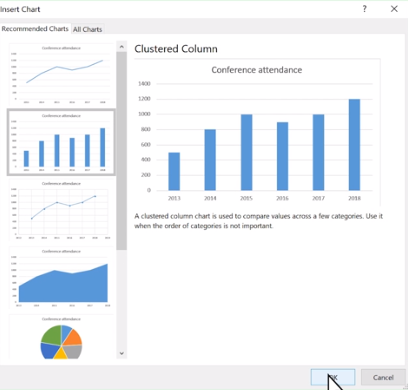 Create a chartSelect the data for your chart.Select Insert > Recommended Charts.Select a chart on the Recommended Charts tab, to preview the chart.Note: You can select the data you want in your chart and press ALT + F1 to create a chart immediately, but it might not be the best chart for the data. If you don’t see a chart you like, select the All Charts tab to see all chart types.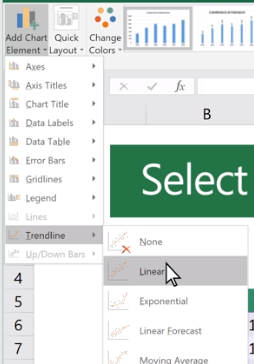 Select a chart.Select OK.Add a trendlineSelect a chart.Select Design > Add Chart Element.Select Trendline and then select the type of trendline you want, such as Linear, Exponential, Linear Forecast, or Moving Average.Add a chart titleAdd a title to your chart to make it easier to understand.Add a chart titleIn your chart, select the "Chart Title" box and type in a title.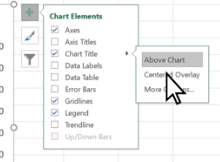 Select the plus sign.Select the arrow next to Chart Title.Select Centered Overlay to lay the title over the chart, or More Options for additional choices.Right-click the chart title to format it. with options like Fill or Outline.Update a chart titleSelect a chart title.Add an equal sign to the formula bar.Select the cell you want to link any title changes to.Press Enter.Show or hide a chart legendShow a legend to add more context to your chart data, or hide it to give it a clean look.Show a chart legend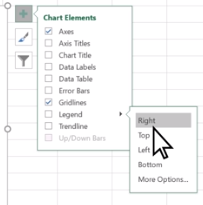 Select a chart and then select the plus sign.Select Legend and select the arrow next to it.Choose where you want the legend to appear in your chart.Select Secondary Axis for the data series you want to show.Select the drop-down arrow and choose Line.Select OK.Hide a chart legendSelect a legend to hide.Press Delete.Add a secondary axisAdd a secondary axis to your chart to show different values than the original axis.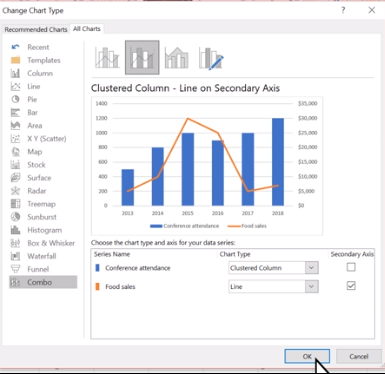 Select a chart to open Chart Tools.Select Design > Change Chart Type.Select Combo > Cluster Column - Line on Secondary Axis.Select Secondary Axis for the data series you want to show.Select the drop-down arrow and choose Line.Select OK.Analyze your data quicklyExcel's Quick Analysis button lets you instantly create different types of charts, including line and column charts, or add miniature graphs called spark lines.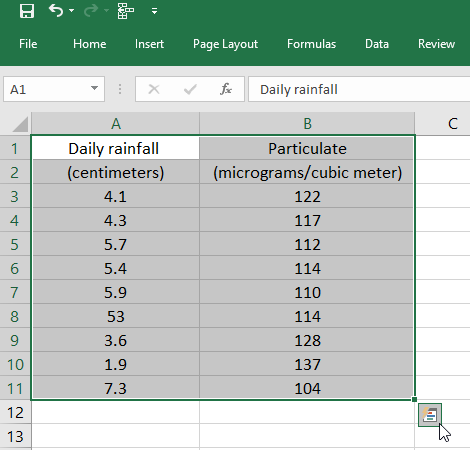 Select a range of cells.Select the Quick Analysis button that appears at the bottom right corner of the selected data.Or, press Ctrl + Q.Select Charts. 
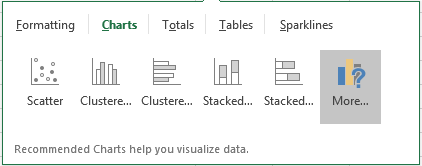 Hover over the chart types to preview a chart, and then select the chart you want.Change the source for a chartIf you need to change data in a chart, you can do it from its source.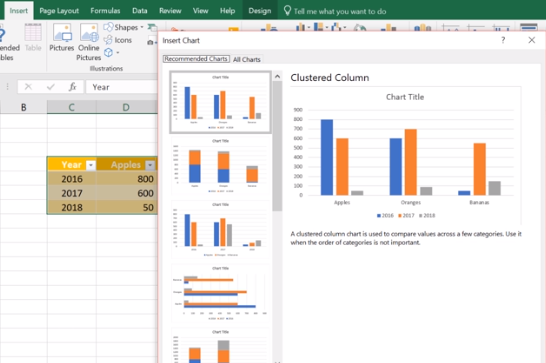 Create a chart from a tableSelect the cells you want to use.Select Insert > Recommended Charts.Select the chart type you want, and select OK.Update a chart sourceWith your table linked to a chart, make updates in your table and you'll see the changes reflected in the chart.Use Sparklines to show data trendsSparklines are mini-charts placed in single cells, to show visual data trends. You can quickly add and format a Sparkline chart in your worksheet.Add a SparklineSelect a blank cell at the end of a row of data.Select Insert and pick Sparkline type, like Line, or Column.Select cells in the row and OK in menu.More rows of data? Drag handle to add a Sparkline for each row.Format a Sparkline chartSelect the Sparkline chart.Select Design and then select an option:
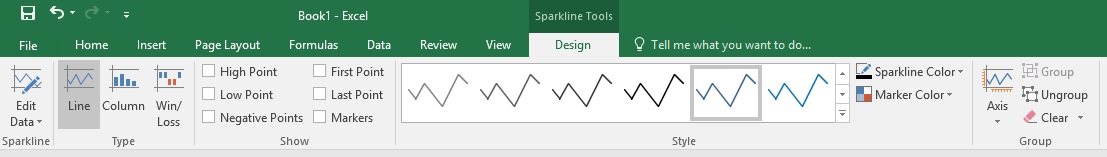 Select Line, Column, or Win/Loss to change the chart type.Check Markers to highlight individual values in the Sparkline chart.Select a Style for the Sparkline.Select Sparkline Color and the color.Select Sparkline Color > Weight to select the width of the Sparkline.Select Marker Color to change the color of the markers.If the data has positive and negative values, select Axis to show the axis.